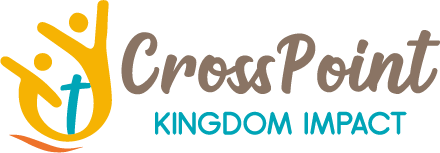 Together as one    -CPK-ImpactBELEIDSPLAN 2020 – 2023www.cpk-impact.orgCrosspoint Kingdom ImpactOrionstraat 75632 DA EindhovenCrosspointenl@gmail.com0682456103InleidingEen intercultureel geloofsgemeenschap is een nieuwe vorm van kerkzijn voor mensen die zoeken naar een kerk waar alle culturen aanwezig zijn. Afstemming op de context, werken vanuit gedeeld geloof en duurzame gemeenschapsvorming zijn daarbij belangrijk. Dit maakt het intercultureel geloofsgemeenschap bijzonder aantrekkelijk voor alle mensen omdat het weerspiegelt de samenleving waar we leven.Termijn van een beleidsplanDit beleidsplan bestrijkt drie jaar, het geeft concreet richting en tegelijk ruimte om biddend en werkend te ontdekken wat passend is. Bijstelling is mogelijk. 1.	Missie/visieCrosspoint Kingdom Impact CPK-Impact is een plek waar mensen vanuit alle natiën tezamen komen en één te worden in de aanwezigheid van God.Wij zijn bewust multicultureel en wij bestaan om de levens van mensen impact te geven door principes van het Koninkrijk en diens rechtvaardigheid. Met de hulp van de Heilige Geest en het Woord van God willen we dat mensen Gods doel voor hun leven zullen ontdekken. Ons doel is om het Koninkrijk van God uit te breiden door het uitzenden van discipelen lokaal, regionaal en globaal.Als multiculturele kerk willen we een afspiegeling zijn van Gods schepping en van de multiculturele samenleving.1.2	DoelstellingWe richten ons op de wijk Eckart, rondom ons kerkgebouw, en op de jonge gezinnen die daar wonen. Wij willen daar een netwerk opbouwen en mensen in aanraking brengen met het evangelie. Wanneer mensen aanhaken, kunnen ze ook doorstromen naar onze zondagse vieringen.We willen de bestaande gebedsgroep (gebed, plus ontmoeting en lunch,  leven met elkaar delen) in de wijk Eckart uitbouwen als een kernactiviteit om de inwoners van de wijk te bereiken.Verder gaan we één keer per week inloopmiddagen (deur open zetten, koffie en thee schenken, contacten leggen, gesprekken met mensen, bidden, muziek, tijd voor aanbidding) organiseren in het kerkgebouw voor mensen die in de buurt rondom de kerk wonen.1.3	StrategieOnze doelgroep zijn jongeren en jonge gezinnen, zowel gelovigen die niet naar de kerk gaan als ongelovigen. Wij zijn geïnteresseerd in verschillende culturen. Ieder die wij bereiken vanuit een bepaalde cultuur willen wij gelijk toerusten, zodat hij een ambassadeur wordt binnen zijn eigen community. Op deze manier zullen wij meerdere mensen uit verschillende communities bereiken. Onze focus ligt op de wijk heet Eckart in Eindhoven.In de wijk wonen veel jonge gezinnen, alleenstaande moeders en verschillende nationaliteiten en er zijn appartementen voor ouderen.De helft van de wijk bestaat uit de potentiële doelgroep (jonge gezinnen met kinderen). Meer dan tweederde van de wijk is allochtoon. Zie de cijfers hieronder.2.	Huidige situatieWe organiseren kerkdiensten; we hebben een geloofsgemeenschap van 50 personen en bereiken met onze huidige activiteiten, zoals kringwerk, jongerenwerk, ed. ongeveer 100  inwoners van Eindhoven.2.1	Activiteiten van de organisatieWij willen ons netwerk ontwikkelen via de volgende activiteiten:Via de huiskringen.Een open aanbiddingsavond 1x per maand.Het organiseren van maaltijden 1x per maand in de buurtHet organiseren van sport voor jongeren.Het organiseren van een inloopochtend of -middag, 1x per week in de kerk voor de buurt.1x per jaar een buurtbarbecue.Het ontwikkelen van de contacten in de buurt via gesprekken met andere organisaties.1x per maand straatevangelisatieHet ontwikkelen van kinderwerk. 3.	ToekomstWij zullen in de toekomst ons inzetten voor de volgende activiteiten.1) Continueren en uitbouwen wat er nu al gebeurt:- Zondag: Kerkdienst, liturgie (bidden, aanbidding/koor, bemoedigingswoord, collecte, preek, Avondmaal, kinderen voren, bidden/voorbede, afsluiting)- Maandag: Skypen met jeugd (vanwege wonen op afstand).- Vrijdag: Bijeenkomst voor gemeenteleden (getuigenissen, delen wat er in hun leven gebeurt, Woord delen, bidden). Dit is informeler dan op zondag, met meer deelname van gemeenteleden, hart/leven delen, bemoediging.- 1 x per maand: Bijeenkomst voor de jeugd, anderen worden ook uitgenodigd (bidden, samen eten, activiteiten > jongeren brengen tijd door in de aanwezigheid van God, bidden, zingen, het Woord delen, ‘proeven’ van het geloof).- We willen per jaar 5 gebedsgroepen starten in verschillende wijken van Eindhoven. 2) Inzetten op contacten met de jongeren en jonge gezinnen in de buurt van de kerk door:Een open aanbiddingsavond 1x per maand.Het organiseren van maaltijden 1x per maand  in de buurtHet organiseren van sport voor jongeren in de buurt.Het organiseren van een inloopochtend of -middag, 1x per week  in de kerk voor de buurt.1x per jaar een buurtbarbecue.Het ontwikkelen van de contacten in de buurt via gesprekken met  Buro Cement.1x per maand straatevangelisatieHet ontwikkelen van kinderwerk. De volgende stappen hebben prioriteit: Kernteam trainen om een stevig team te bouwen.Groepsleiders trainen om de gebedsgroep te leiden.Meer investeren in de gebedsgroep in de wijk Eckart.Contact met Buro Cement en andere welzijnsorganisaties in de wijk.Starten met inloopmiddagen, bij voldoende belangstelling het opstarten van een buurtmaaltijd 1x per maand.4.	OrganisatieCrosspoint Kingdom ImpactOrionstraat 75632 DA EindhovenTelnr: 0682456103crosspointenl@gmail.comwww.cpk-impact.orgKVK-nummer: 50985264RISN: 8230307754.1	BestuurHet bestuur bestaat uit 3 personen. Het bestuur is geheel onbezoldigd. Het bestuur is onafhankelijk en heeft onafhankelijk voorzitter.Voorzitter: dhr. Guillaume SebashushaPenningmeester: mevr. Doris KamikaziSecretaris: dhr. Danny Nkurunziza4.2	Raad van toezichtshoudersDe raad van toezichtshouders bestaat uit 2 personen. Het RvT is geheel onbezoldigd.Dhr. Eric RufyiritanaMevr. Vanessa Rukundo5.	FinanciënBeheer en besteding van het vermogenBatig saldo gaan wij investeren in de komend jaar.2.	Nadelig saldo zullen wij proberen op te vangen door fondsen te werven en eigen bijdrage vragen aan de deelnemersLeeftijdsopbouw wijk EckartAantal tot 14 jaar:	660Aantal 15 tot 24 jaar:	495Aantal 25 tot 44 jaar:	1040Aantal 45 tot 64 jaar:	1030Aantal vanaf 65 jaar: 	1025BevolkingsgroepenWesterse allochtonen: 515Niet-westerse allochtonen: 1270HuishoudensAantal huishoudens: 2085Eenpersoonshuishoudens: 910Huishoudens zonder kinderen: 550Huishoudens met kinderen: 625BudgeteringBegroting 
jaar 1Begroting 
jaar 2Begroting 
jaar 3Vrijwilligersvergoedingen145036003600Personele kostencoaching180018001800Activiteitenkosten205025002500Huur locaties30003000Aanschaf spullen (media)75055005500Training en gezelligheid kernteam750750Communicatiekosten600010001000Onkosten vergoeding40010001000Overige kosten500500Totaal124501965019650